АДМИНИСТРАЦИЯ  БАБУШКИНСКОГО МУНИЦИПАЛЬНОГО ОКРУГА ВОЛОГОДСКОЙ ОБЛАСТИПОСТАНОВЛЕНИЕ04.04.2024 года                                                                                                № 246с.им. БабушкинаО размещении дополнительных адресных сведений в государственном адресном реестреВ соответствии с пунктом 27 статьи 16 Федеральным закона от 06.10.2003 г. № 131-ФЗ «Об общих принципах организации местного самоуправления в Российской Федерации», постановлением Правительства Российской Федерации от 19.11.2014 № 1221 «Об утверждении Правил присвоения, изменения и аннулирования адресов» (с изменениями и дополнениями), руководствуясь Уставом Бабушкинского муниципального округа,	ПОСТАНОВЛЯЮ:	1. Внести дополнительные сведения в государственный адресный реестр о кадастровом номере следующему объекту адресации недвижимого имущества:	- объекту недвижимого имущества – жилому дому, расположенному по адресу: «Российская Федерация, Вологодская область, муниципальный округ Бабушкинский, поселок Красота, улица Школьная, дом 6» кадастровый номер 35:15:0304001:110,  уникальный номер адреса объекта адресации в ГАР2c5d00e2-8c9f-43b4-ba72-d1ac3e2b62ef.	2. Начальнику Территориального сектора Рослятинский администрации Бабушкинского муниципального округа внести сведения в Государственный адресный реестр.	3. Настоящее постановление подлежит размещению на официальном сайте Бабушкинского муниципального округа в информационной сети «Интернет», вступает в силу со дня подписания.	4. Контроль за исполнением настоящего постановления оставляю за собой.Глава округа                                                                                      Т.С. Жирохова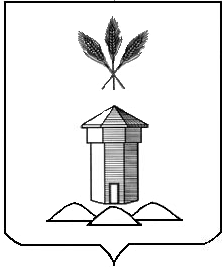 